DECLARACIÓN JURADA - Formulario De Presentación De CertiﬁcadoSeñoresSecretaria de Comercio InteriorDirección Nacional de Reglamentos Técnicos S___________/___________DRef.: Res. ex S.C.I. N° 910/2021Buenos Aires,Por la presente, la empresa cuya razón social es , en adelante denominada “El ”, C.U.I.T. N°   con domicilio legal en , Código Postal , representada por , con D.N.I. N° , desempeñando el cargo de , maniﬁesta con carácter de DECLARACIÓN JURADA, que la información contenida en este formulario es veraz y exacta, que los datos concuerdan con los que figuran en la copia del certificado adjunto, y que la mercadería cuyas características se detallan cumplen con los requisitos esenciales de seguridad y calidad establecidos en la Resolución ex S.C.I. N° 910/2021.La empresa se compromete a informar si se efectúa un cambio de depósito, dentro de las 48 (cuarenta y ocho) horas siguientes de producido.La información presentada es en carácter de declaración jurada conformada por datos verídicos. Ante cualquier falseamiento, incumplimiento o adulteración de la presente, la empresa será pasible de sanción en el marco del Decreto N° 274/2019 y en sus normas complementarias, modificatorias y accesorias.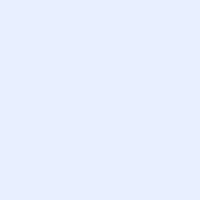 *Campos obligatorios1.Campos obligatorios para Sistema de Certificación por Tipo y Marca.2 Campos obligatorios para Sistema de Certificación por Lote.3 Campos obligatorios para Productos importados.Entidad Certiﬁcadora*:N° de Certificado*:Fecha de emisión del Certiﬁcado*:Sistema de certificación*:Fecha de emisión del último control de vigilancia realizado1:Fecha de la próxima vigilancia1:Normas Certiﬁcadas*:Cantidad de Productos que contiene el Lote2:Intervalo de números de serie que contiene el Lote2:Laboratorio Interviniente*:N° de ensayo*:Producto/s o Familia/s:Posición Arancelaria (a nivel de 12 dígitos/SIM) 3:Marca/s*Modelo/s*:Características técnicas del Producto*:País de Origen*:Domicilio del Depósito o Fábrica*:Localidad del Depósito o Fábrica*:Provincia del Depósito o Fábrica*: